ГРАФИК ПРОЦЕДУР 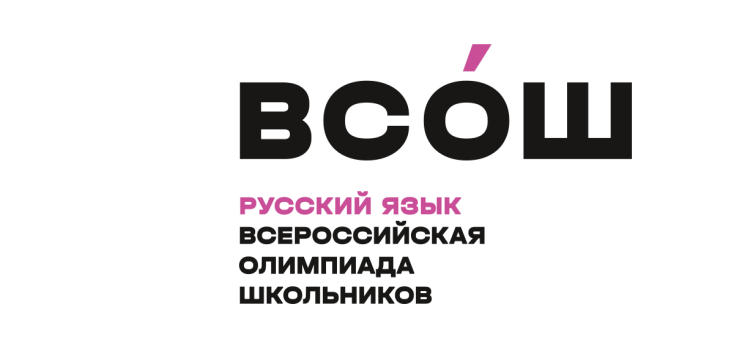 РЕГИОНАЛЬНОГО ЭТАПАПО РУССКОМУ ЯЗЫКУ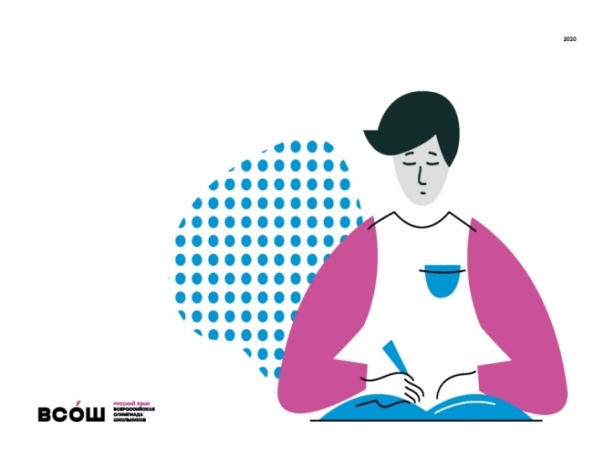 ПроцедураДата1 тур (письменный)15 январяПубликация проверенной сканированной работы, 
предварительных результатов, критериев оценивания, видеозаписи разбора олимпиадных заданий в личном кабинете участника олимпиады (https://olimp.cdodd.ru)22 январядо 17.00Подача заявлений на апелляцию в личном кабинете участника олимпиады (https://olimp.cdodd.ru)24 январяс 06.00 до 23.59Апелляция с применением информационно-коммуникационных технологий27 январяпо графикуПубликация результатов апелляции, итоговых результатов в личном кабинете участника олимпиады (https://olimp.cdodd.ru)27 января Размещение итоговых ведомостей, сканированных работ победителей и призеров на сайте Регионального оператора (http://www.cdodd.ru/olimp/russia/e1344/e/)02 февралядо 17.00